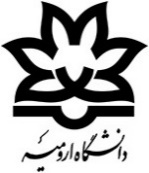 دانشکده منابع طبیعیبسمه ‌تعالیفرم درخواست کارآموزیبسمه ‌تعالیفرم درخواست کارآموزیبسمه ‌تعالیفرم درخواست کارآموزیبسمه ‌تعالیفرم درخواست کارآموزیتاریخ: ......................شماره: .....................پیوست: ...................مدير محترم گروه مهندسی ..........................با سلام، احتراماً اینجانب ........................................ دانشجوی مقطع .......................... رشته .......................... گرایش .......................... به شماره دانشجویی ....................................... متقاضی اخذ درس کارآموزی هستم.مدير محترم گروه مهندسی ..........................با سلام، احتراماً اینجانب ........................................ دانشجوی مقطع .......................... رشته .......................... گرایش .......................... به شماره دانشجویی ....................................... متقاضی اخذ درس کارآموزی هستم.مدير محترم گروه مهندسی ..........................با سلام، احتراماً اینجانب ........................................ دانشجوی مقطع .......................... رشته .......................... گرایش .......................... به شماره دانشجویی ....................................... متقاضی اخذ درس کارآموزی هستم.مدير محترم گروه مهندسی ..........................با سلام، احتراماً اینجانب ........................................ دانشجوی مقطع .......................... رشته .......................... گرایش .......................... به شماره دانشجویی ....................................... متقاضی اخذ درس کارآموزی هستم.مدير محترم گروه مهندسی ..........................با سلام، احتراماً اینجانب ........................................ دانشجوی مقطع .......................... رشته .......................... گرایش .......................... به شماره دانشجویی ....................................... متقاضی اخذ درس کارآموزی هستم.مدير محترم گروه مهندسی ..........................با سلام، احتراماً اینجانب ........................................ دانشجوی مقطع .......................... رشته .......................... گرایش .......................... به شماره دانشجویی ....................................... متقاضی اخذ درس کارآموزی هستم.تعداد واحد ترم جاریتعداد واحد ترم جاریتعداد واحد گذراندهمعدل نیم‌سال قبلمعدل نیم‌سال قبلمعدل کلتعداد مشروطیتعداد مشروطیشماره تلفن همراهشماره تلفن همراهشماره تلفن منزلآدرس منزلآدرس منزلمشخصات محل کارآموزی مرتبط با رشته/گرایش تایید شفاهی شده از طرف شرکت به قرار زیر است، خواهشمند است دستورات مقتضی جهت صدور معرفی‌نامه را مبذول بفرمائید.مشخصات محل کارآموزی مرتبط با رشته/گرایش تایید شفاهی شده از طرف شرکت به قرار زیر است، خواهشمند است دستورات مقتضی جهت صدور معرفی‌نامه را مبذول بفرمائید.مشخصات محل کارآموزی مرتبط با رشته/گرایش تایید شفاهی شده از طرف شرکت به قرار زیر است، خواهشمند است دستورات مقتضی جهت صدور معرفی‌نامه را مبذول بفرمائید.مشخصات محل کارآموزی مرتبط با رشته/گرایش تایید شفاهی شده از طرف شرکت به قرار زیر است، خواهشمند است دستورات مقتضی جهت صدور معرفی‌نامه را مبذول بفرمائید.مشخصات محل کارآموزی مرتبط با رشته/گرایش تایید شفاهی شده از طرف شرکت به قرار زیر است، خواهشمند است دستورات مقتضی جهت صدور معرفی‌نامه را مبذول بفرمائید.مشخصات محل کارآموزی مرتبط با رشته/گرایش تایید شفاهی شده از طرف شرکت به قرار زیر است، خواهشمند است دستورات مقتضی جهت صدور معرفی‌نامه را مبذول بفرمائید.نام ادارهنام ادارهنام مدیرعامل ادارهتلفن ادارهتلفن ادارهآدرس ادارهدر ضمن متعهد هستم که درس کارآموزی را از سیستم هم‌آوا انتخاب واحد نموده و نامه تایید رسمی اداره مبنی بر موافقت دوره کارآموزی اینجانب در پاسخ به معرفی‌نامه دانشگاه را تا قبل از شروع کارآموزی به مدیر گروه تحویل گردد.نام و نام خانوادگی تاریخ و امضاء دانشجودر ضمن متعهد هستم که درس کارآموزی را از سیستم هم‌آوا انتخاب واحد نموده و نامه تایید رسمی اداره مبنی بر موافقت دوره کارآموزی اینجانب در پاسخ به معرفی‌نامه دانشگاه را تا قبل از شروع کارآموزی به مدیر گروه تحویل گردد.نام و نام خانوادگی تاریخ و امضاء دانشجودر ضمن متعهد هستم که درس کارآموزی را از سیستم هم‌آوا انتخاب واحد نموده و نامه تایید رسمی اداره مبنی بر موافقت دوره کارآموزی اینجانب در پاسخ به معرفی‌نامه دانشگاه را تا قبل از شروع کارآموزی به مدیر گروه تحویل گردد.نام و نام خانوادگی تاریخ و امضاء دانشجودر ضمن متعهد هستم که درس کارآموزی را از سیستم هم‌آوا انتخاب واحد نموده و نامه تایید رسمی اداره مبنی بر موافقت دوره کارآموزی اینجانب در پاسخ به معرفی‌نامه دانشگاه را تا قبل از شروع کارآموزی به مدیر گروه تحویل گردد.نام و نام خانوادگی تاریخ و امضاء دانشجودر ضمن متعهد هستم که درس کارآموزی را از سیستم هم‌آوا انتخاب واحد نموده و نامه تایید رسمی اداره مبنی بر موافقت دوره کارآموزی اینجانب در پاسخ به معرفی‌نامه دانشگاه را تا قبل از شروع کارآموزی به مدیر گروه تحویل گردد.نام و نام خانوادگی تاریخ و امضاء دانشجودر ضمن متعهد هستم که درس کارآموزی را از سیستم هم‌آوا انتخاب واحد نموده و نامه تایید رسمی اداره مبنی بر موافقت دوره کارآموزی اینجانب در پاسخ به معرفی‌نامه دانشگاه را تا قبل از شروع کارآموزی به مدیر گروه تحویل گردد.نام و نام خانوادگی تاریخ و امضاء دانشجو